Федеральное государственное бюджетное учреждение высшего образования «Саратовский государственный технический университет имени Гагарина Ю.А.»Энгельсский технологический институт (филиал)Кафедра «Естественные и математические науки»РАБОЧАЯ ПРОГРАММАпо дисциплинеБ.1.1.17 «Электротехника и промышленная электроника» направления подготовки 18.03.02 «Энерго и ресурсосберегающие процессы в химической технологии, нефтехимии и биотехнологии»Профиль  - «Охрана окружающей среды и рациональное использование природных ресурсов»форма обучения – заочная курс – 4семестр – 8 зачетных единиц – 3часов в неделю – всего часов – 108в том числе:лекции – 6коллоквиумы – практические занятия – лабораторные занятия – 8самостоятельная работа – 94зачет – 8экзамен –  РГР – курсовая работа – курсовой проект – Рабочая программа обсуждена на заседании кафедры«  02  » сентября 2016 года,          протокол № 1Зав. кафедрой _____________/ Яковлев А.В./Рабочая  программа  утверждена  на  заседании УМКН«  07  » сентября 2016 года,         протокол № 1Председатель  УМКН _____________/ Ольшанская Л.Н./Энгельс 2016Цели и задачи  освоения дисциплины Цель преподавания дисциплины «Электротехника и промышленная электроника»:  углубить и расширить знания студентов, полученных ими при изучении дисциплины Физика раздела «Электричество и магнетизм»; сформировать у студентов  целостное представление о связи изучаемой дисциплины с  энерго- и ресурсосберегающими, экологически безопасными технологиями в производствах основных неорганических веществ, продуктов основного и тонкого органического синтеза, полимерных материалов, продуктов переработки нефти, газа и твердого топлива, микробиологического синтеза, лекарственных препаратов и пищевых продуктов, разработкой методов обращения с промышленными и бытовыми отходами и сырьевыми ресурсами.Задачи изучения дисциплины: -дать будущим специалистам знания основных законов электротехники, принципов действия электротехнических устройств, систем управления электротехнического оборудования, приборов измерения и контроля;- развить у будущих специалистов творческое отношение к анализу отечественного и зарубежного технологического оборудования и умение использовать его в конкретных условиях;-  сформировать у студентов знания и навыки в проведении экспериментальных исследований.Место дисциплины «Электротехника и промышленная электроника» в структуре ООП ВПОДисциплина «Электротехника и промышленная электроника» относится к профессиональному циклу  базовой (общепрофессиональная) части учебного цикла Б. 1.1.17 основной образовательной программы бакалавриата по направлению 18.03.02 «Энерго и ресурсосберегающие процессы в химической технологии, нефтехимии и биотехнологии»Успешное освоение дисциплины базируется на знаниях, полученных в период подготовки по дисциплинам учебного плана подготовки бакалавров, предшествующих указанной дисциплине: Б.1.1.6 Математика и Б.1.1.8 Физика. Дисциплина «Электротехника и промышленная электроника» имеет логическую и  содержательно-методическую взаимосвязь с указанными дисциплинами.  Требования к «входным» знаниям, умениям и компетенциям обучающегося, необходимым при освоении данной дисциплины. Студент должен знать: - математические методы решения профессиональных задач;                      - законы электростатики, природу магнитного поля и  поведение веществ  в  магнитном  поле, законы электромагнитной индукции;должен уметь: - решать уравнения и системы дифференциальных уравнений применительно к реальным процессам, применять математические  методы   при решении типовых профессиональных задач;- решать типовые задачи, связанные с основными разделами физики использовать физические законы при анализе и решении проблем     профессиональной деятельности. владеть: - методами     построения математической        модели  типовых     профессиональных задач    и    содержательной интерпретации     полученных результатов.Дисциплина «Электротехника и промышленная электроника» необходима как предшествующая для дисциплин Б.1.1.22 «Моделирование энерго- и ресурсосберегающих процессов в химической технологии, нефтехимии и биотехнологии » Б.1.1.24 «Системы управления химико-технологическими процессами».Требования к результатам освоения дисциплины Изучение дисциплины направлено на формирование следующих компетенций: общепрофессиональными:- способностью использовать основные законы естественнонаучных дисциплин в профессиональной деятельности, применять методы математического анализа и моделирования, теоретического и экспериментального исследования (ОПК-2);- способностью использовать основные естественнонаучные законы для понимания окружающего мира и явлений природы (ОПК-3);В результате освоения дисциплины, обучающийся должен:3.1. Знать: - основные понятия и законы электрических и магнитных цепей; методы анализа цепей постоянного и переменного токов; принципы работы электромагнитных устройств, трансформаторов, электрических машин, источников вторичного питания; 3.2. Уметь: - выбирать необходимые электрические устройства и машины применительно к конкретной задаче; проводить электрические измерения;3.3. Владеть: - методами расчета электрических цепей; -методами проведения электрических измерений4. Распределение трудоемкости (час.) дисциплины по темами видам занятий5. Содержание лекционного курса6. Содержание коллоквиумов Рабочей программой не предусмотрено 7. Перечень практических занятийРабочей программой не предусмотреноПеречень лабораторных работ9. Задания для самостоятельной работы студентовОтчет по СРС  представляется в виде протоколов с решением задач по 1, 3 и 4 темам. По остальным темам отчет студентов по СРС осуществляется на коллоквиумах и лабораторных занятиях и в дни отчета по СРС (расписание устанавливается на кафедре). 10. Расчетно-графическая работа Рабочей программой не предусмотрена.11. Курсовая работаРабочей программой не предусмотрена.12. Курсовой проектРабочей программой не предусмотрен.13. Фонд оценочных средств для проведения промежуточной аттестации обучающихся по дисциплине (модулю)В процессе обучения студент должен выполнить учебный план, предусмотренный вузовской рабочей учебной программой дисциплины. В частности, он должен выполнить все предусмотренные программой лабораторные работы, практические занятия в виде установленных практикумов, самостоятельных видов работы. Для студентов заочной формы обучения степень успешности освоения дисциплины определяется по итогам выполнения контрольной работы. Балльная оценка преподавателя является средним арифметическим баллов, начисляемых студенту за успешность выполнения контрольного задания по каждому учебно-образовательному модулю. Оценка контрольной, составляющая 6 и более баллов по каждому учебно-образовательному модулю, является основанием для освобождения студента от прохождения теста, Оценка контрольной, составляющая от 3 до 5 включительно баллов по каждому учебно-образовательному модулю, является допуском  к тестированию. Оценка контрольной, составляющая 0, 1, 2 балла, является основанием не допуском к тестированию.Далее приводятся примеры вопросов теста для проведения текущего контроля и промежуточной аттестации по итогам освоения дисциплины, а также для контроля самостоятельной работы обучающегося по отдельным разделам дисциплин.Вопросы для зачетаСодержание тестовых материалов (примерное)Приборы и измеренияПогрешности и показания приборов1. Задание Цена деления ваттметра, имеющего 150 делений, номинальное напряжение 150 В и номинальный ток 5 А составляет...Вт/дел.Введите целое числоСпособы включения приборов2. Задание В электрической схеме неверно включён прибор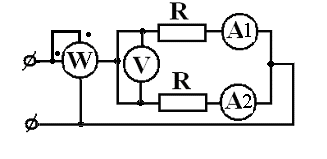   ваттметр        вольтметр        амперметр А1         амперметр А2Способы расширения пределов измерения3 Задание Для расширения пределов измерения амперметров магнитоэлектрической системы применяютОтметьте правильный ответ шунты   добавочные сопротивления   трансформаторы тока  трансформаторы напряженияУстройство приборов4. Задание Внутренние сопротивления амперметров (Ra) и вольметров (Rv) находятся в соотношенииОтметьте правильный ответ  Ra>>Rv      Ra > Rv     Ra < Rv      Ra = Rv       Ra << RvЦепи постоянного токаАктивная ветвь цепи постоянного тока5. Задание Ток активной ветви постоянного тока определяется по формуле...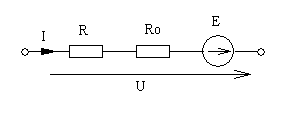   I = (E + U) / (R + Ro)                I = ( -E - U) / (R + Ro)     I = ( -E + U) / (R + Ro)              I = ( E - U) / (R + Ro)ВАХ элементов цепи6. Задание Вольтамперная характеристика идеального источника ЭДС имеет вид...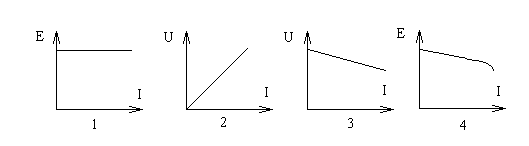   1        2       3        4Первый закон Кирхгофа7. Задание Ток четвёртой ветви при I1 = 4 A,  I2 = 1 A, I3 = 1 A  равен ....А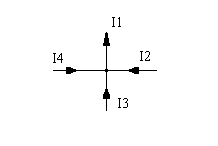 Второй закон Кирхгофа8. Задание Для заданной цепи уравнение по второму закону Кирхгофа имеет вид: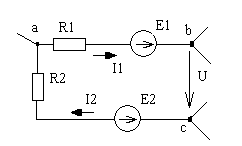   E1+E2 = R1*I2 + R2*I2 +U             E1 - E2 = R1*I1 - R2*I2 - U E1 - E2 = R1*I1+R28I2 +U                E1+E2 = R1*I1 - R2*I2 – UПростейшая электрическая цепь9. Задание Внутреннее сопротивление источника при E = 12 B, U = 10 B, I = 1 A, равно ....Ом.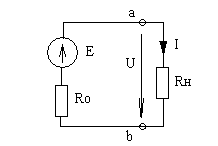   0,5        1       1,5        2         1,2Режимы работы электрической цепи9. Задание Максимальная мощность от источника к приёмнику передаётся в режиме...  холостого хода      номинальном     согласованном      короткого замыканияЦепи постоянного тока10. Задание Сколько потенциальных узлов содержит схема 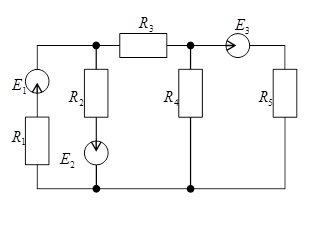   1      2      3Эквивалентное сопротивление цепи11. Задание Эквивалентное сопротивление цепи при R1 = 12 Ом, К2 = 6 Ом, R3 = 4 Ом, R4 = 2 Ом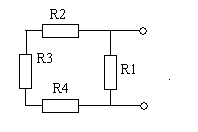   2     4     6     8     10     12Однофазные цепи синусоидального тока Векторные и волновые диаграммы12. Задание Установите соответствие между элементами электрической цепи и их векторными диаграммамиОпределение параметров двухполюсника13. Задание При измерении параметров пассивного двухполюсника приборы показали следующие значения: вольтметр - 220 В; амперметр - 8 А; ваттметр - 1000 Вт. Коэффициент мощности двухполюсника равен...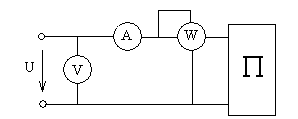   0,568      1,76       0,036       0,22       4,55Расчёт последовательной цепи14. Задание Показания приборов: первого - 80 В; второго - 100 В; третьего - 40 В. Напряжение сети равно...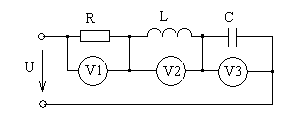   220 В      100 В      140 В      80 В      6015. Задание Коэффициент мощности цепи равен...Напряжение и ток последовательной цепи изменяются по законам:                      u = 282sin(314t – 90o), B;                                  i = 141sin(314t –45o), A  0,707      0,5      0,866      0,7      0,8Расчёт цепи с параллельными ветвями16. Задание Для цепи с параллельными ветвями R, L и С (на Рис.1.) указать номер волновой диаграммы тока iR(t) на Рис.2., если основная диаграмма U(t) под номером 1. 4      3      2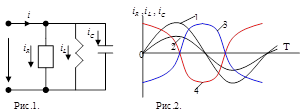 Резонансы в электрических цепях17. Задание Условие резонанса токовОтметьте правильный ответ  BL = BC      XL = XC      IL = IC      UL = UC      Z = RСимволы в однофазных цепях18. Задание Установить соответствие между обозначениями электрических величин и их наименованиямиТрёхфазные цепиРасчёт трёхфазных цепей19. Задание Симметричная активно-индуктивная нагрузка соединена по схеме треугольник. При мощности нагрузки 38 кВт, коэффициенте мощности 0,5 и напряжении 220 В линейный ток будет равен... А.Отметьте правильный ответ  100       345       200       1727       0,345Свойства трёхфазных цепей20. Задание При переключении со схемы звезда на схему треугольник мощность нагрузкиОтметьте правильный ответ  увеличится в 1,73 раза      уменньшится в 1,73 раза       не изменится  увеличится в 3 раза            уменьшится в 3 разаСвязи фазных и линейных величин21. Задание Соединение треугольник. Фазный ток 10 А. Линейный ток равен...А.Ответ введите с точностью до целых чиселЧеловек под напряжением22. ЗаданиеСеть 660/380 В. В показанной ситуации через человека течёт ток ...А.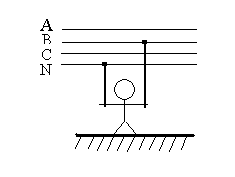   0,127       0,22      0,38       0,66Магнитные цепиЗаконы магнитной цепи23. Задание Формула закона Ома для магнитной цепи имеет видОтметьте правильный ответ Ф = F / (Ro + Rм)       F = B * L * I       H * L = w * I       F = w * I       e = - w * (dФ / dt)24. Задание Тяговая сила электромагнита определяется по формулеОтметьте правильный ответ  F = w* I       F = A * Rм        F = 0,4* B^2 * s * 10^6        F = B * L * IВопросы для экзаменаУчебным планом не предусмотреныТестовые задания по дисциплинеТестирование проводится в среде АСТ.14. Образовательные технологии14.1 При чтении лекций используются презентации, позволяющие наиболее информативно и наглядно изложить материал.14.2 В рамках лабораторных работ планируется дискуссионное обсуждение изучаемых тем, обоснование перспективного направления решения контроля и управления электротехническими устройствами.14.3 Лабораторные работы проводятся как учебно-исследовательские, предусматривающие анализ результатов и выбор оптимальных  электрических параметров.14.4 Достижение цели  и задач изучаемой дисциплины предусматривает самостоятельную работу студентов, состоящую в систематическом изучении периодической и учебной литературы.15. Перечень учебно-методического обеспечения для обучающихся по дисциплине 15.1 Обязательные издания.:15.1.1 Савилов Г.В. Электротехника и электроника: Курс лекций. - М.: Издательско-торговая корпорация «Дашков и К», 2008. - 324 с.15.1.2 С.Б. Беневоленский, А.Л. Марченко. Основы Электротехники: Программный учебно-методический комплекс. - М.: 2006.15.1.3 Электротехника и электроника: электронный учебник / Г.В. Савилов. - Электрон. Дан. - М.: КНОРУС, 2010. - 1 электрон. Опт. Диск: зв., цв. Изд. №845.15.1.4 Марченко А.Л. Основы электроники. Учебное пособие для вузов / А.Л. Марченко. - М.: ДМК Пресс, 2008. - 296 с., ил. Табл. 25. Ил. 352. Библиогр. 26 назв.15.1.5 Касаткин А.С., Немцов М.В. Электротехника: Учеб. для вузов. – 9-е изд.,                    стер. – М.: Издательский центр «Академия», 2005.- 544 с. ISBN 5-7695-2144-9.15.1.6 Рекус, Г.Г. Основы электротехник и электроники в задачах с решениями: Учеб. пособие / Г.Г. Рекус. – М.: Высш. шк., 2005, - 343 с.15.1.7 Лачин, В.И. Электроника: Учеб. пособие / В.И.Лачин, Н.С.Савелов.- Ростов н/Д: Феникс, 2005. – 704 с. ISBN 5-222-07025-515.1.8 Башарин С.А. Теоретические основы электротехники: теория электрических цепей и электромагнитного поля: Учеб. Пособие для студ. Высш. Учеб. Заведений / С.А. Башарин, В.В. Федотов.- М.:- Издательский центр «Академия», 2004.-304 с.ISBN 5-7695-1261-515.1.9 Кузовкин В.А. Теоретическая электротехника: Учебник. – М.: Логос, 2005. – 480 с, ил.    ISBN 5-94010-066-х 15.1.10 Сивяков Б.К. Электротехника и электроника: учеб. пособие / Б.К. Сивяков, В.С. Джумайлов, Д.Б. Сивяков. Саратов: Сарат. гос. техн  ун-т 2007, 120 с.ISBN 978-5-7433-1876-6 15.2  Дополнительные издания.15.2.1 Кацман М.М. Справочник по электрическим машинам: Учеб. пособие для студ. образоват. учреждений сред. проф. образования / М.М. Кацман. – М.: Издательский центр «Академия», 2005. – 480 с.ISBN 5-7695-1686-015.2.2 Электротехнический  справочник,  том  I, М.,  Энергоатомиздат,1985.15.3  Методические указания для обучающихся по освоению дисциплины (модуля)15.3.1 Электроизмерительные приборы и измерения. Методическое указание к лабораторным работам  СГТУ, Саратов 2005.15.3.2 Исследование цепи постоянного тока. Методическое указание  к лабораторным работам СГТУ, Саратов 2007.15.3.3 Анализ неразветвленных цепей, синусоидального тока и измерение параметров схем замещения СГТУ, Саратов 2007.15.3.4 Повышение коэффициента мощности электроустановок Метод указания   СГТУ, Саратов 2007. 15.3.5 Трехфазные цепи. Метод указания   СГТУ, Саратов 2005.15.3.6 Исследование трехфазного асинхронного двигателя с короткозамкнутым ротором. Методическое указание  к лабораторным работам СГТУ, Саратов 200815.3.7 Исследование выпрямителей. Метод. указание к лаб. раб. СГТУ Саратов, 2002г.15.3.8 Исследование однокаскадного резистивного транзисторного усилителя с общим эмиттером. Метод. указание к лаб. раб. СГТУ Саратов, 2007.15.3.9 Фомичев В.Ф. Электротехника и электроника: Методические указания и контрольные задания для студентов  - заочников химико-технологических и технологических специальностей/В.Ф.Фомичев, В.С.Фисенко, В.В.Краснов. Саратов: Сарат.гос.техн. ун-т. 2009, 63 с.	16. Материально-техническое обеспечение16.1. Лекционные, лабораторные и практические занятия проводятся в учебных лабораториях № 348 (площадь аудитории – 60 м2), № 353 (площадь аудитории – 60 м2), имеющих специальную мебель, мультимедийное оборудование, стенды для проведения лабораторных работ.16.2. Приборы, используемые в лабораторном практикуме: осциллографы ОСУ-10В, С1-68; вольтметры В7-22А; ваттметры Д552; мультиметры АРРА-201N, ВР-11А; звуковые генераторы Г3-53, GAG810.16.3. Техническое обеспечение лекционного курса, практических занятий: мультимедийная техника.16.4. Выполнение самостоятельной работы студентов обеспечивается наличием учебной, справочной, периодически издаваемой литературы, электронной библиотеки ВУЗа, электронной информационной среды, электронно-библиотечной системы. Студенты могут воспользоваться компьютерами в библиотеке, в специально оборудованных залах (кафедра ЕМН). Компьютеры имеют лицензированное программное обеспечение.Рабочую программу составил доцент кафедры ЕМН Краснов В.В. «___»______________/Краснов В.В./Согласовано: зав. библиотекой ________________ (Дектярева И.В.)17. Дополнения и изменения в рабочей программеРабочая программа пересмотрена на заседании кафедры«____»_________ 201  ___ года, протокол № _________№Мо-ду-ля№Недели№ ТемыНаименованиетемыНаименованиетемыЧасы/ Из них в интерактивной формеЧасы/ Из них в интерактивной формеЧасы/ Из них в интерактивной формеЧасы/ Из них в интерактивной формеЧасы/ Из них в интерактивной формеЧасы/ Из них в интерактивной формеЧасы/ Из них в интерактивной формеВсегоВсегоЛек-цииКоллок-виумыЛабора-торныеПрак-тичес-киеСРС12344556789106 семестр6 семестр6 семестр6 семестр6 семестр6 семестр6 семестр6 семестр6 семестр6 семестр6 семестр6 семестр	11,21Цепи постоянного тока. 121222-2 -8 132Измерение электрических параметров.66---2 -413- 63Однофазные цепи.20202 2 - 2 -1617,84Трехфазные цепи. 1010- - - - -10295Магнитные цепи.44--- --4296Электромагнитные устройства.6662107Электрические машины666311-138 Источники вторичного электропитания16162 2 - 2 -12314-169Типовые усилительные  каскады на биполярном транзисторе. 1414--- --14316-1810Основы аналоговых и цифровых электронных устройств44--- --431811Применение электронных устройств в химической промышленности. 1010---- -10ВсегоВсегоВсегоВсего1081086 6 -8 - 94№темыВсегочасов№лекцииТема лекции. Вопросы, отрабатываемые на лекцииУчебно-методическое обеспечение12345121Линейные электрические цепи постоянного тока. Методы расчета, базовые законы электротехники. Законы Ома, Кирхгофа при расчетах электрических цепей. Метод контурных токов. Баланс мощности электрической цепи.[15.1.1, 15.1.2, 15.1.3, 15.1.5, 15.1.6]322Линейные электрические цепи синусоидального тока Комплексные изображения ЭДС, напряжения и силы тока. Действующие и средние значения е, u, i. Анализ при последовательном и параллельном соединении R, L, С. Комплексный метод расчета. [15.1.1, 15.1.2, 15.1.3, 15.1.5, 15.1.6]623Источники вторичного электропитания. Выпрямители. Основные схемы выпрямителей, расчеты параметров.[15.1.1, 15.1.3, 15.1.6, 15.1.10]№темыВсегочасовНаименование лабораторной работы. Задания, вопросы, отрабатываемые на лабораторном занятииУчебно-методическое обеспечение124322Электроизмерительные приборы и измерения. Ознакомиться с назначением, условными графическими обозначениями, устройством, принципом действия и параметрами основных систем электроизмерительных приборов; ознакомиться с методами измерения основных электрических величин; провести измерение тока, напряжения и мощности и записать результат измерения с оценкой погрешности.15.3.132Анализ неразветвленных цепей, синусоидального тока и измерение параметров схем замещения. Экспериментальное изучение линейной цепи синусоидального тока, состоящей из последовательно соединенных R, L иC; изучение основных закономерностей в такой цепи; получение резонанса напряжений и изучение свойств цепи в этом режиме.15.3.354Исследование выпрямителей. Изучение принципа действия и основных характеристик однофазной (ОМС) и трехфазной (ТМС) мостовых схем выпрямления. Ознакомление с действием сглаживающих фильтров в схемах выпрямления.15.3.7№темыВсегоЧасовЗадания, вопросы, для самостоятельного изучения (задания)Учебно-методическое обеспечение123418 Цепи постоянного тока. Основные законы электрических цепей: Закон Ома. Законы Кирхгоффа. Баланс мощностей.[15.1.1, 15.1.2, 15.1.3, 15.1.5, 15.1.6]15.3.924Приборы и измерения. Устройство, принцип действия измерительных приборов. Увеличение пределов измерения в цепях постоянного и переменного тока.15.1.5, 15.3.1316Однофазные цепи. Основные законы электрических цепей: Закон Ома. Законы Кирхгоффа. Баланс мощностей. Комплексный метод расчета. [15.1.1, 15.1.2, 15.1.3, 15.1.5, 15.1.6]15.3.9410Трехфазные цепи. Соединение нагрузки звездой и треугольником. Комплексный метод расчета. [15.1.1, 15.1.2, 15.1.3, 15.1.5, 15.1.6]54Магнитные цепи. Магнитные цепи с постоянной и переменной МДС. Тяговая сила электромагнита.[15.1.1, 15.1.2, 15.1.3, 15.1.5, 15.1.6]66Электромагнитные устройства. Трансформаторы. Магнитные пускатели. Контакторы. Электромагнитные реле. Устройство принцип действия.[15.1.1, 15.1.3, 15.1.6, 15.1.10]76Электрические машины. Машины постоянного тока. Асинхронные и синхронные машины.[15.1.1, 15.1.3, 15.1.6, 15.1.10]812 Источники вторичного электропитания. Выпрямители однофазные и трехфазные. Волновые диаграммы. Сглаживающие фильтры.[15.1.1, 15.1.3, 15.1.6, 15.1.10]914Типовые усилительные  каскады на биполярном транзисторе. Схемы У-ОБ, ОЭ и ОК. h-параметры У. Температурная стабилизация работы усилителей. Усилители постоянного тока – УПТ. Анализ работы УПТ. Операционные У. [15.1.1, 15.1.3, 15.1.6, 15.1.10]104Основы аналоговых и цифровых электронных устройств.[15.1.1, 15.1.3, 15.1.6, 15.1.10]1110Применение электронных устройств для формирования комфортной для жизни и деятельности человека техносферы.[15.1.1, 15.1.3, 15.1.6, 15.1.10]период колебания переменной величинычастота колебаний переменной величиныугловая частота изменений синусоидальной величиныугол сдвига фазы между током и напряжениемкоэффициент мощности